东明澳科精细化工有限公司危险废物污染环境防治责任制度一、 为贯彻执行国家有关危险废物环境污染防治的法律、法规、政策和标准，加强对危险废物环境污染防治工作的管理，提高危险废物环境污染防治的水平，合理利用资源，保障人体健康，维护生态安全，促进经济、社会和环境的可持续发展，根据《中华人民共和国环境保护法》、《中华人民共和国固体废物污染环境防治法》及有关法律、法规的规定，结合本厂实际，制定本办法。　二、 本制度是从组织上、制度上落实“管生产必须管环保”的原则，使各级领导、各职能部门、各生产部门和职工明确危险废物环境污染防治的责任，做到层层有责，各司其职，各负其责，做好危险废物环境污染防治工作，促进生产可持续发展。 
    三、 本制度规定从公司领导到各部门在危险废物环境污染防治中的职责范围，凡本公司发生危险废物环境污染事故，以本制度追究责任。 
　　四、 为保证本制度的有效执行，今后凡有行政体制变动，均以本制度规定的职责范围，对照落实相应的职能部门和责任人。 
各部门和人员的职责： 
　　一、 总经理的职责 
　　1、 认真贯彻国家有关危险废物环境污染防治的法律、法规、政策和标准，落实各级危险废物环境污染防治责任制，确保危险废物环境污染防治工作合理进行。 
　　2、 设置与企业规模相适应的危险废物环境污染防治管理机构，建立危险废物环境污染防治工作管理网络，配备专业或兼职危险废物环境污染防治专业人员，负责本公司的危险废物环境污染防治工作。 　 3、 每年向职工代表大会报告企业危险废物环境污染防治工作规划和落实情况，主动听取职工对本企业危险废物环境污染防治工作的意见，并责成有关部门及时解决提出的合理建议和正当要求。 
　　4、 每年召开一次危险废物环境污染防治工作领导小组会议，听取工作汇报，亲自研究和制订年度危险废物环境污染防治计划与方案，落实危险废物环境污染防治所需经费，督促落实各项防范措施。 5、 根据“三同时”原则，企业新、改、扩建或技术改造、技术引进项目可能产生危险废物污染事故的，应由环保部门审核同意方可进行建设，切实做到危险废物污染防治设施与主体工程同时设计、同时施工、同时投入生产和使用。 
　　6、 亲自参加企业内发生危险废物环境污染防治事故的调查和分析，对有关责任人予以严肃处理。 
　　7、 对本公司的危险废物环境污染防治工作负全面领导责任。 
　　二、 企业危险废物环境污染防治工作领导小组职责 
　　在总经理的领导下，根据国家有关危险废物环境污染防治的法律、法规、政策和标准的规定，在企业中具体组织实施各项危险废物环境污染防治工作，具体职责： 
　　1、 组织制订（修改）危险废物环境污染防治管理制度和操作规程，并督促执行。 
　　2、 根据企业机构设置，明确各部门、人员职责。 
　　3、 制订企业年度危险废物管理计划，并组织具体实施，保证经费的落实和使用。 
　　4、 直接领导本公司危险废物环境污染防治工作，建立企业危险废物环境污染防治管理台帐和档案。 
　　5、 组织对公司干部、职工进行危险废物环境污染防治法规、职业知识培训与宣传教育。对在危险废物环境污染防治工作中有贡献的进行表扬、奖励，对违章者、不履行职责者进行批评教育和处罚。 
　　6、 经常检查公司和各部门危险废物环境污染防治工作开展情况，对查出的问题及时研究，制订整改措施，落实部门按期解决。 
　　7、 经常听取各部门、车间、安技人员、职工关于危险废物环境污染防治有关情况的汇报，及时采取措施。 
　　8、 对企业内发生危险废物环境污染危害事故采取应急措施，及时报告，并协助有关部门调查和处理，对有关责任人予以严肃处理。 
　　9、 对本企业的危险废物环境污染防治工作负直接责任。 
　　三、专（兼）职危险废物环境污染防治专业人员职责 
　　1、 协助领导小组推动企业开展危险废物环境污染防治工作，贯彻执行国家法规和标准。汇总和审查各项技术措施、计划，并且督促有关部门切实按期执行。 
　　2、 组织对职工进行危险废物环境污染防治培训教育，总结推广职业卫生管理先进经验。 3、 定期组织现场检查，对检查中发现的不安全情况，有权责令改正，或立即报告领导小组研究处理。 
　　4、 负责危险废物环境污染事故报告，参加事故调查处理。 
　　5、 负责建立企业危险废物环境污染防治管理台帐和档案，负责登录、存档、申报等工作。 四、危险废物操作岗位职责1、要了解危险废物的潜在危险性，做好劳动防护工作。2、贯彻国家、上级部门关于危险废物设施维修、维护保养及施工方面的安全规定、标准，遵守危险废物操作规程和管理制度。3、在制定改造方案和编制设备检修计划时，遵守相应的安全卫生、环保等措施内容，落实好相应的安全措施。4、积极参加学习危险废物知识培训，了解危险废物的危害。5、要对危险废物的使用情况进行监控，出现问题要及时汇报有关部门。6、对危险废物的安全措施要经常检查，是否落实到位。
东明澳科精细化工有限公司危险废物污染防治信息危废产生工艺流程图及工艺说明废气治理设施废碱液产废工艺说明及工艺流程图氯气罐区氯气吸收装置及真空吸收装置，使用的碱液，吸收饱和后产生废碱液，废碱液作为危废处置。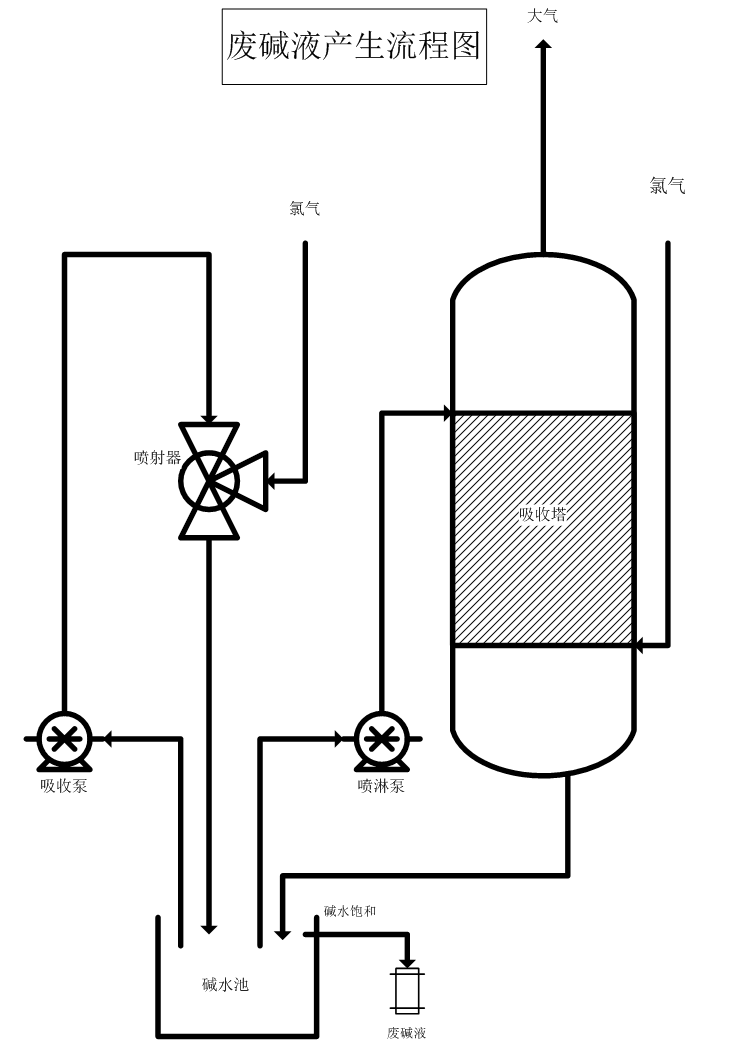 装置回收釜残产废工艺说明及工艺流程图甲基烯丙醇产品塔底物料经脱重回收塔，塔顶回收粗醇，塔底产生二醇。粗蒸塔底物料经醋酸钠中和釜中和后，经V1205罐静止沉淀，罐顶分相得二醇，即回收釜残。回收釜残作为危废处置。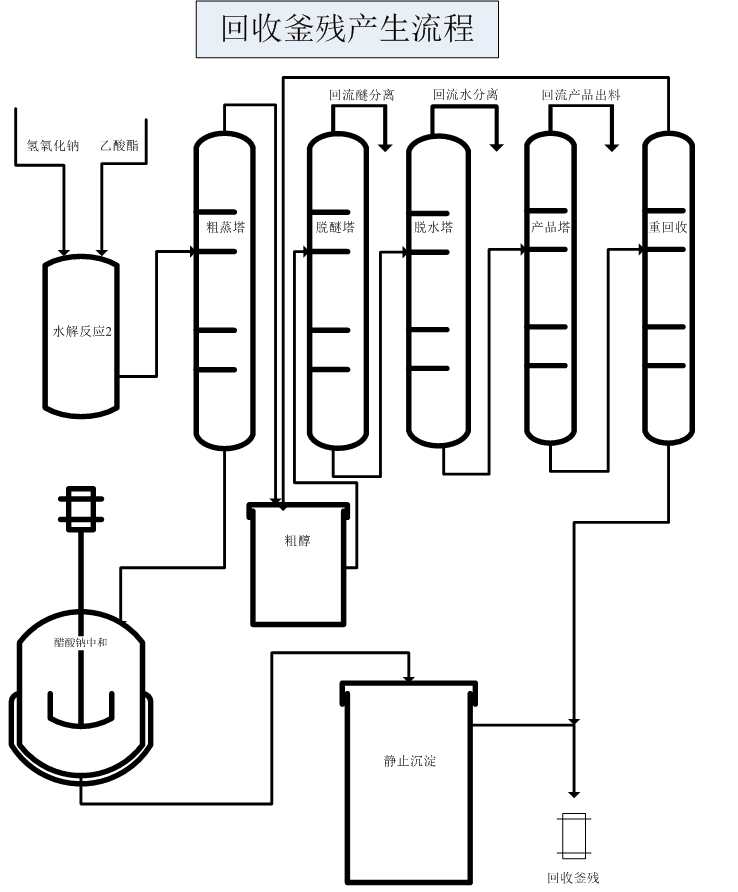 甲基烯丙基氯装置废活性炭产废工艺说明及工艺流程图各装置及储罐顶部不凝气经-15℃冷凝水冷凝器冷凝，经碱液喷淋吸收后，经活性炭吸附罐吸附，活性炭吸附饱和更换，产生废活性炭，废活性炭作为危废处置。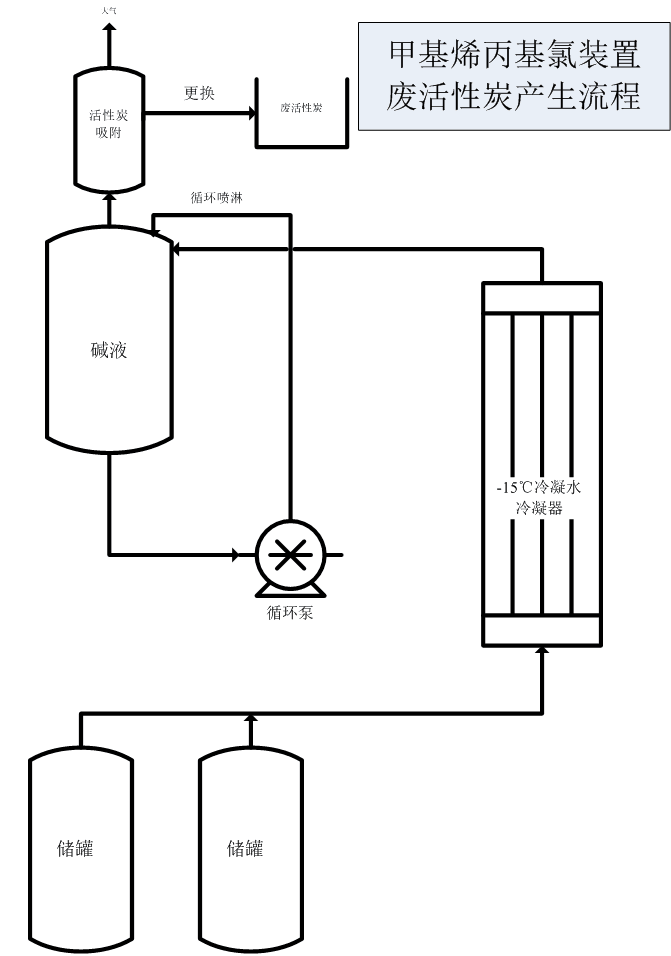 4、废催化剂产废工艺说明及工艺流程图经过汽提后的物料，含有催化剂氯化亚铜，物料进入压滤机分离出催化剂，废催化剂作为危废处置。5、1#回收残液产废工艺说明及工艺流程图甲基烯丙基氯粗料经脱轻塔、脱重塔、回收塔连续精馏，脱重塔底得甲基烯丙基氯重组分即1#回收残液。1#回收残液作为危废处置。6、2#回收残液产废工艺说明及工艺流程图甲基烯丙基氯粗料经脱轻塔、脱重塔、回收塔连续精馏，回收塔顶得甲基烯丙基氯轻组分即2#回收残液。2#回收残液作为危废处置。应急处置措施一、物料泄漏处置措施当发现危险废物泄漏时，发现人员马上汇报给安环部和车间主任，并且根据物料性质进行先期收集，收集完后，对地面进行冲洗，并将冲洗用水送到事故应急池进行暂存。二、火灾处置措施当发现危废起火后，发现人员马上汇报给安环部、车间主任以及消防队，并在救援协助人员到达之前，进行先期处置，等协助救援人员达到以后，根据物料性质采取针对性的灭火处置方式。在处置过程中要做好个人防护。应急响应流程图东明澳科精细化工有限公司危险废物管理组织架构图序号危废名称危废类别产生环节危险特性责任人危废去向1废催化剂HW50261-152-50甲基烯丙醇装置产生废催化剂毒性张嘉庆、朱同坤山东齐力环保科技有限公司2回收釜残HW11900-013-11甲基烯丙醇生产过程中，产生重组分毒性张嘉庆、朱同坤中信环境科技有限公司3废碱液HW35261-059-35碱液喷淋装置吸附废气后失效废碱液腐蚀性张嘉庆、朱同坤山东中再生环境科技有限公司4废活性炭HW49900-039-49废气治理设施吸附废气后产生  毒性张嘉庆、朱同坤山东中再生环境科技有限公司5废润滑油HW08900-217-08设备检修或者更换润滑油易燃性张嘉庆、朱同坤山东中再生环境科技有限公司6废包装物HW49900-041-49氯化亚铜等物料包装袋 毒性，感染性张嘉庆、朱同坤山东中再生环境科技有限公司7化验废液HW49900-047-49化验室水质分析及其他化验产生 毒性，腐蚀性，易燃性，反应性张嘉庆、朱同坤山东中再生环境科技有限公司81#回收残液 HW45261-084-45 甲代烯丙基氯生产过程中产生的重组分 毒性,腐蚀 性,易燃性张嘉庆、朱同坤菏泽万清源环保科技有限公司、山东平福环境服务有限公司92#回收残液HW45261-084-45 甲代烯丙基氯装置生产过程中产生的额轻 组分 毒性,腐蚀 性,易燃性张嘉庆、朱同坤菏泽万清源环保科技有限公司、山东平福环境服务有限公司序号事故联络人职务联系电话1丁凯丽危废库保管员138540874062朱同坤生产车间主任135089450433张嘉庆生产副总198061639294杨燕环保员159644355005唐世汹质检部主任147530984096李长炉动力车间主任131840645877杨秋菊环保工程师180544914268石青竹环保工程师152053033009马建新安环部部长1836691372710胡思新分管副总15053053473